«Радужный дождик»С детьми Заиграевского реабилитационного центра, захотели сделать такое интересное оборудование для кабинета. Существует много разных вариантов изготовления «Сухого душа» своими руками.  И малыши, и ребята старшего дошкольного возраста с удовольствием играют в различные игры с разноцветными ленточками и называют их «Радужный дождик». Детки перебирают ленточки, прячутся в них, проходят сквозь струйки дождя, касаясь лицом и руками. Наш «Радужный дождик» способствует психологической разгрузке, развитию тактильных ощущений, дополнительной сенсорной стимуляции органов зрения и осязания,  помогает восприятию   пространства и своего тела в этом пространстве. 	Психолог  Гуржапова Б.Г.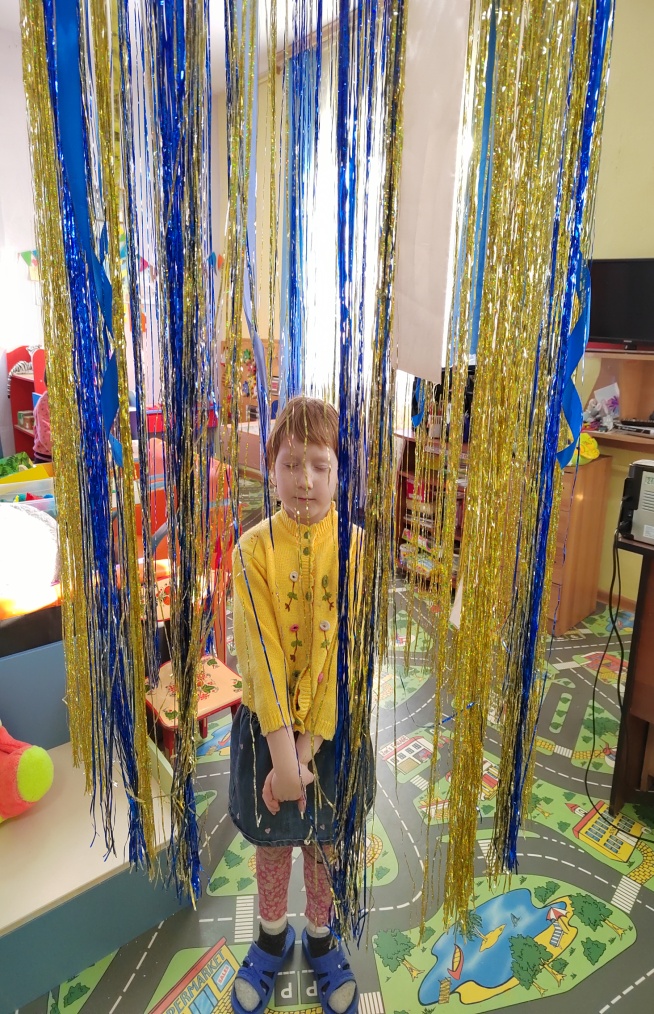 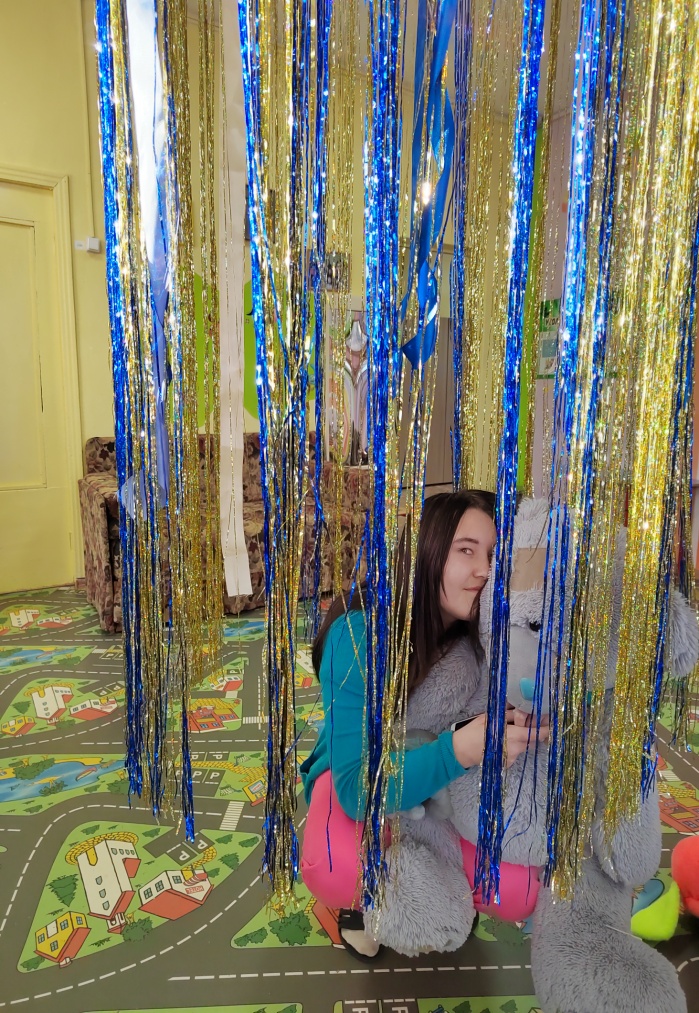 